第４号様式（第９条関係）学校コードＨ　　　　                                               　　　　　　令和６年３月31日  神奈川県知事   殿法人所在地（学校所在地）学校名法人名代表者名　令和５年度幼稚園園務改善費補助金実施状況報告書　令和６年２月29日付けで交付決定を受けた幼稚園園務改善費補助金に係る補助事業について、令和６年３月31日現在における実施状況を次のとおり報告します。　１ 補助事業の執行状況　　幼稚園教諭の事務負担を軽減するため支援システム等を導入した。また、本実施状況報告書の提出を以って、令和５年度末時点における当該システム等の継続使用について報告を行う。　２ 補助事業の経費の執行状況別途、実績報告書において報告を行う。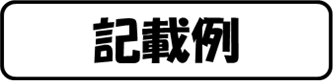 第４号様式（第９条関係）学校コードＨ○○○○                                               　　　　　　令和６年３月31日  神奈川県知事   殿法人所在地　　○○市□□□丁目　番　号（学校所在地）△△市✖✖✖丁目　番　号学校名　　　　○○○幼稚園法人名　　　　学校法人　○○　学園代表者名　　　理事長　□□　□□　令和５年度幼稚園園務改善費補助金実施状況報告書　令和６年２月29日付けで交付決定を受けた幼稚園園務改善費補助金に係る補助事業について、令和６年３月31日現在における実施状況を次のとおり報告します。　１ 補助事業の執行状況　　幼稚園教諭の事務負担を軽減するため支援システム等を導入した。また、本実施状況報告書の提出を以って、令和５年度末時点における当該システム等の継続使用について報告を行う。　２ 補助事業の経費の執行状況別途、実績報告書において報告を行う。